3.6 Hoe leg ik contact met bedrijven?Ontdek de bedrijvenLeer hoe je op verschillende manieren contact kunt leggen met bedrijven. Je krijgt een stappenplan dat jou helpt met het maken van contact. Vraag jezelf af waar je stage wilt lopen en leer het contact leggen. Film 	zie https://www.youtube.com/watch?v=RRpD3nUfK8cBoris belt naar bedrijven, omdat hij een stageplek zoekt. Hij heeft steeds geen succes. Hij weet niet goed wat hij moet zeggen en vindt contact leggen best spannend. Dan krijgt hij hulp. Bekijk de film en beantwoord na de film de volgende vraag: Wat zijn jouw ervaringen met het contact leggen met bedrijven? 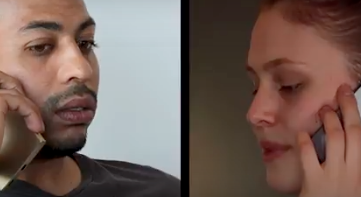 UitlegAls je bij een bedrijf stage wilt lopen, kun je contact leggen door te mailen, langs te gaan of te bellen. Veel jongeren vinden bellen erg spannend. Met een goede voorbereiding ben je zekerder van jezelf. De kans dat je succes hebt bij het bellen wordt groter. Test je kennisBedenk waar jij stage zou willen lopen en vul dan de rechterkolom van het stappenplan hieronder in. Op deze manier oefen jij met het voorbereiden van een telefonisch gesprek. Oefenen! Nu mag je een telefoongesprek oefenen. Vraag een vriendin, vriend, klasgenoot, vader of moeder om met jou te oefenen. Hou je stappenplan erbij. Jij bent diegene die opzoek is naar een stageplek en de ander speelt het bedrijf waar je stage wil lopen. Succes ermee! Op de foto 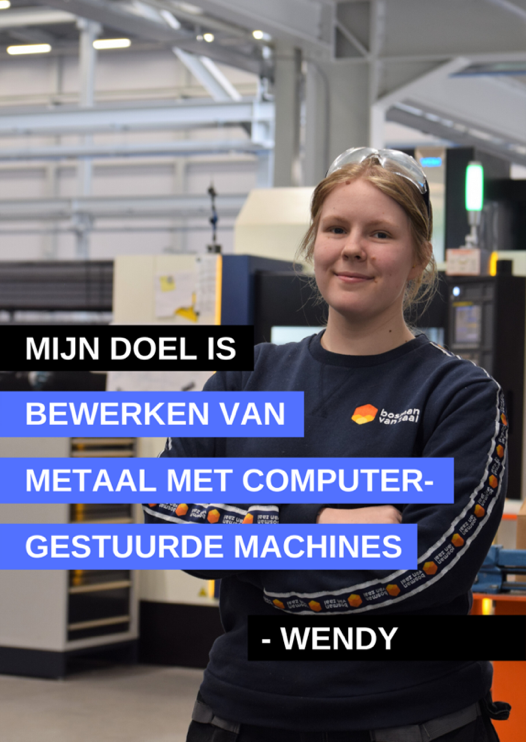 Wendy werkt in beroep waarin je minder contact hoeft te hebben. Zij brengt materiaal in de juiste vorm. Dat doet ze met verschillende technieken aan de hand van een tekening. Ze werkt met machines die ze bestuurt met een computer. Zelfstandig, geconcentreerd en nauwkeurig kunnen werken is een voorwaarde.VraagStel je voor dat jij moet solliciteren op het beroep dat Wendy uitvoert. Wat zou jij dan invullen bij vraag 4.2 uit het schema hierboven? Denk goed na over wat jij kunt en wat bij dit beroep kan passen. Het planWat is mijn antwoord op de titel van de les? Hoe gebruik ik deze kennis voor mijn oriëntatie op werk? Beantwoord de wat, hoe en waarom vragenWat zijn drie manieren van contact leggen? Hoe stel ik mijzelf goed voor?  Waarom is een goede voorbereiding belangrijk? Stap 1: Aandacht  Zoek informatie op over het door jou gekozen bedrijfStap 1: Aandacht  Zoek informatie op over het door jou gekozen bedrijf1.1 Wat is de naam van het bedrijf?1.2 Wat voor een bedrijf is het?1.3 Wat doen ze?Stap 2: Aanvang  Stel jezelf voorStap 2: Aanvang  Stel jezelf voor2.1 Wat is mijn naam?2.2 Wat doe ik voor een opleiding? 2.3 Wat is de reden dat ik bel?2.4 Waarom heb ik voor dit bedrijf gekozen?Stap 3: Analyse  Stel vragen over je stage, toon interesseStap 3: Analyse  Stel vragen over je stage, toon interesse3.1 Heeft u een stageplek beschikbaar?Ja: vraag door met vraag 3.2.Nee: vraag welk bedrijf zij kennen die misschien een plek voor jou heeft. Sluit af met stap 5.2 3.2 Welke activiteiten doet de stagiair?3.3 Op welke locatie werkt de stagiair?Stap 4: Aanbod Vertel wat jij het bedrijf kunt biedenStap 4: Aanbod Vertel wat jij het bedrijf kunt bieden4.1 Wie ben ik? (bijv. leergierig, handig)4.2 Wat kan ik? (bijv. op tijd komen)4.3 Wat weet ik?  (bijv. een vak waar je goed in was)Stap 5: Afsluiting  Sluit nu het gesprek afStap 5: Afsluiting  Sluit nu het gesprek af5.1 Hoe maak jij een vervolgafspraak voor een kennismakingsgesprek? Wat stel je voor een vraag?5.2 Hoe bedank jij voor het gesprek en de tijd?  Wat zeg jij? 